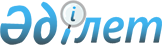 Об утверждении форм, предназначенных для сбора административных данных в области семеноводстваПриказ Заместителя Премьер-Министра Республики Казахстан - Министра сельского хозяйства Республики Казахстан от 20 октября 2016 года № 442. Зарегистрирован в Министерстве юстиции Республики Казахстан 24 ноября 2016 года № 14452.
      В соответствии с подпунктом 11) пункта 1 статьи 6 Закона Республики Казахстан от 8 февраля 2003 года "О семеноводстве" и подпунктом 2) пункта 3 статьи 16 Закона Республики Казахстан от 19 марта 2010 года "О государственной статистике", ПРИКАЗЫВАЮ:
      1. Утвердить прилагаемые формы, предназначенные для сбора административных данных:
      1) сведения о прогнозной структуре посевных площадей сельскохозяйственных культур под урожай соответствующего года, согласно приложению 1 к настоящему приказу;
      2) сведения о количестве и качестве высеянных семян сельскохозяйственных культур под урожай соответствующего года, согласно приложению 2 к настоящему приказу;
      3) сведения о потребности и обеспеченности сельскохозяйственных формирований семенами озимых, яровых зерновых, зернобобовых, масличных, технических культур, однолетних и многолетних трав и картофеля для посева в соответствующем году, согласно приложению 3 к настоящему приказу;
      4) сведения о сортовом составе засыпанных семян сельскохозяйственных культур под урожай соответствующего года, согласно приложению 4 к настоящему приказу;
      5) сведения о репродукционном составе засыпанных семян сельскохозяйственных культур под урожай соответствующего года, согласно приложению 5 к настоящему приказу;
      6) сведения о количестве исследований и выданных документов, подтверждающих посевные качества семян по видам сельскохозяйственных культур на соответствующий год, согласно приложению 6 к настоящему приказу;
      7) сведения о наличии материально-технической базы по обработке и хранению семян, согласно приложению 7 к настоящему приказу;
      8) сведения о производстве и ожидаемой реализации семян из урожая предыдущего года производителями семян, согласно приложению 8 к настоящему приказу;
      9) сведения об использовании семян из урожая предыдущего года аттестованными субъектами семеноводства, согласно приложению 9 к настоящему приказу;
      10) сведения об апробации сортовых посевов сельскохозяйственных культур согласно приложению 10 к настоящему приказу.
      Сноска. Пункт 1 с изменениями, внесенными приказом Министра сельского хозяйства РК от 22.06.2023 № 244 (вводится в действие по истечении десяти календарных дней после дня его первого официального опубликования).


      2. Департаменту производства и переработки растениеводческой продукции Министерства сельского хозяйства Республики Казахстан в установленном законодательством порядке обеспечить:
      1) государственную регистрацию настоящего приказа в Министерстве юстиции Республики Казахстан;
      2) в течение десяти календарных дней со дня государственной регистрации настоящего приказа в Министерстве юстиции Республики Казахстан направление его копии на официальное опубликование в периодические печатные издания и в информационно-правовую систему "Әділет", а также в Республиканский центр правовой информации для внесения в эталонный контрольный банк нормативных правовых актов Республики Казахстан;
      3) размещение настоящего приказа на интернет-ресурсе Министерства сельского хозяйства Республики Казахстан.
      3. Настоящий приказ вводится в действие по истечении десяти календарных дней после дня его первого официального опубликования.
      "СОГЛАСОВАН"Председатель Комитета по статистикеМинистерства национальной экономикиРеспублики Казахстан____________ Н. Айдапкелов21 октября 2016 года
      Представляется: в Министерство сельского хозяйства Республики Казахстан 
      Форма административных данных размещена на интернет-ресурсе: www.gov.kz Сведения о прогнозной структуре посевных площадей cельскохозяйственных культур под урожай соответствующего года*
      Сноска. Приложение 1 - в редакции приказа Министра сельского хозяйства РК от 22.06.2023 № 244 (вводится в действие по истечении десяти календарных дней после дня его первого официального опубликования).
      Индекс формы административных данных: форма СПСППСК-1 
      Периодичность: ежегодно
      Отчетный период: 20___ год
      Круг лиц, представляющих информацию: субъекты сельского хозяйства, районные (городские) отделы сельского хозяйства, управления сельского хозяйства местного исполнительного органа области, города республиканского значения, столицы
      Срок представления формы административных данных: 
      для субъектов сельского хозяйства – ежегодно до 1 декабря года, предшествующего году посева;
      для районных (городских) отделов сельского хозяйства – ежегодно до 15 декабря года, предшествующего году посева;
      для управлений сельского хозяйства местного исполнительного органа области, города республиканского значения, столицы – ежегодно до 30 декабря года, предшествующего году посева.
      Раздел 1. Структура посевных площадей сельскохозяйственных культур
      (гектар)
      продолжение таблицы
      Раздел 2. Структура посевных площадей орошаемых земель
      (гектар)
      Раздел 3. Структура посевных площадей орошаемых земель с применением водосберегающих технологий 
      (гектар)
      продолжение таблицы
      Примечание:* по всем возделываемым культурам ** раздельно по яровым и озимым культурамНаименование __________________________________________________Адрес __________________________________________________________Телефон _______________________________________________________Адрес электронной почты ________________________________________Исполнитель ____________________________________________________             (фамилия, имя и отчество (при его наличии), подпись)Руководитель или лицо, исполняющее его обязанности _______________________________                               (фамилия, имя и отчество (при его наличии), подпись)Дата сдачи отчета "___" __________ 20 ___ годаМесто печати (за исключением лиц, являющихся субъектами частного предпринимательства)
      Пояснение по заполнению формы, предназначенной для сбора административных данных "Сведения о прогнозной структуре посевных площадей сельскохозяйственных культур под урожай соответствующего года" Глава 1. Общие положения
      1. Настоящее пояснение определяет единые требования по заполнению формы, предназначенной для сбора административных данных "Сведения о прогнозной структуре посевных площадей сельскохозяйственных культур под урожай соответствующего года" (далее – Форма).
      2. Форма заполняется субъектами сельского хозяйства, районными (городскими) отделами сельского хозяйства, управлениями сельского хозяйства местного исполнительного органа области, городов республиканского значения, столицы
      3. Форму подписывает исполнитель, руководитель либо лицо, исполняющее его обязанности.
      4. Форма представляется:
      субъектами сельского хозяйства в районные (городские) отделы сельского хозяйства ежегодно до 1 декабря года, предшествующего году посева;
       районными (городскими) отделами сельского хозяйства в управления сельского хозяйства местных исполнительных органов областей, городов республиканского значения, столицы ежегодно до 15 декабря года, предшествующего году посева;
      управлениями сельского хозяйства местных исполнительных органов областей, городов республиканского значения, столицы в Министерство сельского хозяйства Республики Казахстан ежегодно до 30 декабря года, предшествующего году посева.
      5. Форма заполняется на казахском и русском языках. Глава 2. Пояснение по заполнению Формы
      6. В графе 1 раздела 1 указывается наименование области, города республиканского значения, столицы.
      7. В графе 2 раздела 1 указывается прогнозируемая площадь пашни.
      8. В графе 3 раздела 1 указывается прогнозируемая площадь пара.
      9. В графе 4 раздела 1 указывается вся прогнозируемая посевная площадь сельскохозяйственных культур.
      10. В графах 5, 8, 11, 14, 17 раздела 1 указываются общие площади посевов по видам культур.
      11. В графах 6, 7, 9, 10, 12, 13, 15, 16, 18, 19 раздела 1 указываются площади возделываемых сельскохозяйственных культур.
      12. В графе 1 раздела 2 указывается наименование районов.
      13. В графах 2, 3, 4, 5, 6, 7, 9, 10, 12, 13 раздела 2 указываются площади возделываемых сельскохозяйственных культур на орошаемых землях.
      14. В графе 1 раздела 3 указывается наименование районов.
      15. В графах 2, 3, 4, 5, 6, 7, 9, 10, 12, 13, 15, 16, 18, 19 раздела 3 указываются площади возделываемых сельскохозяйственных культур на орошаемых землях с применением водосберегающих технологий.
      Представляется: в Министерство сельского хозяйства Республики Казахстан Форма административных данных размещена на интернет-ресурсе: www.gov.kz Сведения о количестве и качестве высеянных семян сельскохозяйственных культур под урожай соответствующего года*
      Сноска. Приложение 2 - в редакции приказа Министра сельского хозяйства РК от 22.06.2023 № 244 (вводится в действие по истечении десяти календарных дней после дня его первого официального опубликования).
      Индекс формы административных данных: форма СККВССК-2 
      Периодичность: ежегодно
      Отчетный период: 20___ год
      Круг лиц, представляющих информацию: субъекты сельского хозяйства, аттестованные субъекты семеноводства, районные (городские) отделы сельского хозяйства, управления сельского хозяйства местного исполнительного органа области, города республиканского значения, столицы
      Срок представления формы административных данных:
      для субъектов сельского хозяйства и аттестованных субъектов семеноводства – ежегодно до 1 июля соответствующего года;
      для районных (городских) отделов сельского хозяйства – ежегодно до 15 июля соответствующего года; 
      для управлений сельского хозяйства местных исполнительных органов областей, городов республиканского значения, столицы – ежегодно до 30 июля соответствующего года.
      продолжение таблицы
      продолжение таблицы
      продолжение таблицы
      продолжение таблицы
      продолжение таблицы
      Примечание:* по всем возделываемым культурамНаименование__________________________________________________Адрес _________________________________________________________Телефон _______________________________________________________Адрес электронной почты ________________________________________Исполнитель ___________________________________________________             (фамилия, имя и отчество (при его наличии), подпись)Руководитель или лицо, исполняющее его обязанности_______________________________________________________       (фамилия, имя и отчество (при его наличии), подпись)Дата сдачи отчета "___" __________ 20 ___ годаМесто печати (за исключением лиц, являющихся субъектами частного предпринимательства) Пояснение по заполнению формы, предназначенной для сбора административных данных "Сведения о количестве и качестве высеянных семян сельскохозяйственных культур под урожай соответствующего года" Глава 1. Общие положения
      1. Настоящее пояснение определяет единые требования по заполнению формы, предназначенной для сбора административных данных "Сведения о количестве и качестве высеянных семян сельскохозяйственных культур под урожай соответствующего года" (далее – Форма). 
      2. Форма заполняется субъектами сельского хозяйства, аттестованными субъектами семеноводства, районными (городскими) отделами сельского хозяйства, управлениями сельского хозяйства местного исполнительного органа области, городов республиканского значения, столицы
      3. Форму подписывает исполнитель, руководитель, либо лицо, исполняющее его обязанности.
      4. Форма представляется:
      субъектами сельского хозяйства и аттестованными субъектами семеноводства в районные (городские) отделы сельского хозяйства ежегодно до 1 июля соответствующего года;
      районными (городскими) отделами сельского хозяйства в управления сельского хозяйства местных исполнительных органов областей, городов республиканского значения, столицы ежегодно до 15 июля соответствующего года; 
      управлениями сельского хозяйства местных исполнительных органов областей, городов республиканского значения, столицы в Министерство сельского хозяйства Республики Казахстан ежегодно до 30 июля соответствующего года.
      5. Форма заполняется на казахском и русском языках. Глава 2. Пояснение по заполнению Формы
      6. В графе 1 Формы указывается наименование области, города республиканского значения, столицы.
      7. В графе 2 Формы указывается культура.
      8. В графе 3 Формы указывается сорт.
      9. В графе 4 Формы указывается посевная площадь.
      10. В графе 5 Формы указывается количество высеянных семян.
      11. В графе 6 Формы указывается количество высеянных проверенных семян.
      12. В графе 7 Формы указывается процентное соотношение высеянных проверенных семян к количеству всех высеянных семян.
      13. В графе 8 Формы указывается количество высеянных сортовых семян.
      14. В графе 9 Формы указывается процентное соотношение высеянных сортовых семян к количеству всех высеянных семян.
      15. В графах 10, 11, 12 Формы указывается категория сортовой частоты высеянных семян.
      16. В графах 13, 14, 15, 16, 17, 18, 19, 20 и 21 Формы указывается репродукция высеянных семян. 
      17. В графе 22 Формы указывается количество высеянных кондиционных семян.
      18. В графе 23 Формы указывается процентное соотношение высеянных кондиционных семян к количеству всех высеянных семян.
      19. В графе 24 Формы указывается количество высеянных семян 1 класса.
      20. В графе 25 Формы указывается процентное соотношение высеянных семян 1 класса к количеству всех высеянных семян.
      21. В графе 26 Формы указывается количество высеянных семян 2 класса.
      22. В графе 27 Формы указывается процентное соотношение высеянных семян 2 класса к количеству всех высеянных семян.
      23. В графе 28 Формы указывается количество высеянных семян 3 класса.
      24. В графе 29 Формы указывается процентное соотношение высеянных семян 3 класса к количеству всех высеянных семян.
      25. В графе 30 Формы указывается количество высеянных некондиционных семян.
      26. В графе 31 Формы указывается процентное соотношение высеянных некондиционных семян к количеству всех высеянных семян.
      27. В графе 32 Формы указывается количество высеянных некондиционных семян по отходу и примеси.
      28. В графе 33 Формы указывается количество высеянных некондиционных семян по головне.
      29. В графе 34 Формы указывается все количество высеянных некондиционных семян по всхожести.
      30. В графе 35 Формы указывается количество высеянных некондиционных семян с показателем всхожести ниже от установленных стандартами норм до 10%.
      31. В графе 36 Формы указывается количество районированных сортов.
      32. В графе 37 Формы указывается процентное соотношение районированных сортов семян к количеству всех высеянных семян.
      33. В графе 38 Формы указывается количество нерайонированных семян.
      34. В графе 39 Формы указывается процентное соотношение нерайонированных сортов семян к количеству всех высеянных семян.
      35. В графе 40 Формы указывается количество нерайонированных сортов по Казахстану.
      36. В графе 41 Формы указывается количество нерайонированных сортов по области.
      37. В графах 42, 43, 44, 45, 46, 47, 48, 49, 50 и 51 Формы указывается селекция сортов (значение графы 43 формы равно графа 42 умноженная на 100 % разделенная на графу 8; значение графы 45 формы равно графа 44 умноженная на 100 % разделенная на графу 8; значение графы 47 формы равно графа 46 умноженная на 100 % разделенная на графу 8; значение графы 49 формы равно графа 48 умноженная на 100 % разделенная на графу 8; значение графы 51 формы равно графа 50 умноженная на 100 % разделенная на графу 8).
      38. В графах 52, 53, 54, 55, 56, 57, 58, 59, 60, 61, 62 и 63 Формы указывается группа спелости (значение графы 53 Формы равно графа 52 умноженная на 100 % разделенная на графу 8; значение графы 55 Формы равно графа 54 умноженная на 100 % разделенная на графу 8; значение графы 57 Формы равно графа 56 умноженная на 100 % разделенная на графу 8; значение графы 59 Формы равно графа 58 умноженная на 100 % разделенная на графу 8; значение графы 61 Формы равно графа 60 умноженная на 100 % разделенная на графу 8; значение графы 63 Формы равно графа 62 умноженная на 100 % разделенная на графу 8).
      Представляется: в Министерство сельского хозяйства Республики Казахстан 
      Форма административных данных размещена на интернет-ресурсе: www.gov.kz Сведения о потребности и обеспеченности сельскохозяйственных формирований семенами озимых, яровых зерновых, зернобобовых, масличных, технических культур, однолетних и многолетних трав и картофеля для посева в соответствующем году*
      Сноска. Приложение 3 - в редакции приказа Министра сельского хозяйства РК от 22.06.2023 № 244 (вводится в действие по истечении десяти календарных дней после дня его первого официального опубликования).
      Индекс формы административных данных: форма СПОСФСОЯЗЗМТКОМТК-3
      Периодичность: ежегодно
      Отчетный период: 20___ год 
      Круг лиц, представляющих информацию: субъекты сельского хозяйства, районные (городские) отделы сельского хозяйства, управления сельского хозяйства местного исполнительного органа области, города республиканского значения, столицы
      Срок представления формы административных данных: 
      для субъектов сельского хозяйства – ежегодно до 1 декабря года, предшествующего году посева;
      для районных (городских) отделов сельского хозяйства – ежегодно до 15 декабря года, предшествующего году посева;
      для управлений сельского хозяйства местных исполнительных органов областей, городов республиканского значения, столицы – ежегодно до 30 декабря года, предшествующего году посева.
      продолжение таблицы
      Примечание:* представляется раздельно по каждой культуре и сводные данные по областиНаименование __________________________________________________Адрес _________________________________________________________Телефон _______________________________________________________Адрес электронной почты ________________________________________Исполнитель ____________________________________________________             (фамилия, имя и отчество (при его наличии), подпись)Руководитель или лицо, исполняющее его обязанности_______________________________________________________        (фамилия, имя и отчество (при его наличии), подпись)Дата сдачи отчета "___" __________ 20 ___ годаМесто печати (за исключением лиц, являющихся субъектами частного предпринимательства) Пояснение по заполнению формы, предназначенной для сбора административных данных "Сведения о потребности и обеспеченности сельскохозяйственных формирований семенами озимых, яровых зерновых, зернобобовых, масличных, технических культур, однолетних и многолетних трав и картофеля для посева в соответствующем году" Глава 1. Общие положения
      1 Настоящее пояснение определяет единые требования по заполнению формы, предназначенной для сбора административных данных "Сведения о потребности и обеспеченности сельскохозяйственных формирований семенами озимых, яровых зерновых, зернобобовых, масличных, технических культур, однолетних и многолетних трав и картофеля для посева в соответствующем году" (далее – Форма). 
      2. Форма заполняется субъектами сельского хозяйства, районными (городскими) отделами сельского хозяйства, управлениями сельского хозяйства местного исполнительного органа области, городов республиканского значения, столицы
      3. Форму подписывает исполнитель, руководитель, либо лицо, исполняющее его обязанности.
      4. Форма представляется:
      субъектами сельского хозяйства в районные (городские) отделы сельского хозяйства ежегодно до 1 декабря года, предшествующего году посева; 
      районными (городскими) отделами сельского хозяйства в управления сельского хозяйства местных исполнительных органов областей, городов республиканского значения, столицы ежегодно до 15 декабря года, предшествующего году посева;
      управлениями сельского хозяйства местного исполнительного органа области, города республиканского значения, столицы в Министерство сельского хозяйства Республики Казахстан ежегодно до 30 декабря года, предшествующего году посева. 5. Форма заполняется на казахском и русском языках. Глава 2. Пояснение по заполнению Формы
      6. В графе 1 Формы указывается наименование области, города республиканского значения, столицы.
      7. В графах 2, 3 Формы указываются площади посевов на зерно и на корм, в гектарах.
      8. В графе 4 Формы указывается общая площадь посевов на зерно и на корм (значение графы 4 Формы равно сумме значений граф 2 и 3).
      9. В графе 5 Формы указывается норма высева семян на гектар.
      10. В графе 6 Формы указывается потребность семян (значение графы 6 Формы равно сумме значений граф 4 и 5).
      11. В графе 7 Формы указывается объем ожижаемого урожая семня в хозяйствах с учетом до засыпки семян.
      12. В графах 8, 9 Формы указывается результат к потребности (значение граф 8, 9 Формы равно разнице значений граф 6 и 7).
      13. В графах 10, 11, 12, 13, 14 Формы указываются (источники покрытия недостачи семян внутри областной обмен, межобластной обмен, другие источники).
      14. В графе 15 Формы указывается объем ожидаемого урожая семян.
      15. В графе 16 Формы указывается объем семен, имеющихся в страховом фонде.
      16. В графе 17 Формы указываются комментарии местных исполнительных органов, возникающие при заполнении Формы.
      Представляется: в Министерство сельского хозяйства Республики Казахстан 
      Форма административных данных размещена на интернет-ресурсе: www.gov.kz Сведения о сортовом составе засыпанных семян сельскохозяйственных культур под урожай соответствующего года*
      Сноска. Приложение 4 - в редакции приказа Министра сельского хозяйства РК от 22.06.2023 № 244 (вводится в действие по истечении десяти календарных дней после дня его первого официального опубликования).
      Индекс формы административных данных: форма СССЗССК-4
      Периодичность: ежегодно
      Отчетный период: 20___ год
      Круг лиц, представляющих информацию: субъекты сельского хозяйства, районные (городские) отделы сельского хозяйства, управления сельского хозяйства местного исполнительного органа области, города республиканского значения, столицы
      Срок представления формы административных данных: 
      для субъектов сельского хозяйства – ежегодно до 1 декабря года, предшествующего году посева;
      для районных (городских) отделов сельского хозяйства – ежегодно до 15 декабря года, предшествующего году посева; 
      для управлений сельского хозяйства местных исполнительных органов областей, городов республиканского значения, столицы – ежегодно до 30 декабря года, предшествующего году посева. 
      продолжение таблицы
      Примечание:* раздельно по яровым и озимым культурамНаименование __________________________________________________Адрес _________________________________________________________Телефон _______________________________________________________Адрес электронной почты ________________________________________Исполнитель ____________________________________________________             (фамилия, имя и отчество (при его наличии), подпись)Руководитель или лицо, исполняющее его обязанности_________________________________________                                           (фамилия, имя и отчество (при его наличии), подпись)Дата сдачи отчета "___" __________ 20 ___ годаМесто печати (за исключением лиц, являющихся субъектами частного предпринимательства) Пояснение по заполнению формы, предназначенный для сбора административных данных "Сведения о сортовом составе засыпанных семян сельскохозяйственных культур под урожай соответствующего года" Глава 1. Общие положения
      1. Настоящее пояснение определяет единые требования по заполнению формы, предназначенной для сбора административных данных "Сведения о сортовом составе засыпанных семян сельскохозяйственных культур под урожай соответствующего года" (далее – Форма).
      2. Форма заполняется субъектами сельского хозяйства, районными (городскими) отделами сельского хозяйства, управлениями сельского хозяйства местного исполнительного органа области, городов республиканского значения, столицы
      3. Форму подписывает исполнитель, руководитель, либо лицо, исполняющее его обязанности.
      4. Форма представляется:
      субъектами сельского хозяйства в районные (городские) отделы сельского хозяйства ежегодно до 1 декабря года, предшествующего году посева;
      районными (городскими) отделами сельского хозяйства в управления сельского хозяйства местных исполнительных органов областей, городов республиканского значения, столицы ежегодно ежегодно до 15 декабря года, предшествующего году посева;
      управлениями сельского хозяйства местных исполнительных органов областей, городов республиканского значения, столицы в Министерство сельского хозяйства Республики Казахстан ежегодно, до 30 декабря года, предшествующего году посева. 5. Форма заполняется на казахском и русском языках. Глава 2. Пояснение по заполнению Формы
      6. В графе 1 Формы указывается наименование области, города республиканского значения, столицы.
      7. В графе 2 Формы указывается общее количество семян.
      8. В графе 3 Формы указывается количество сортовых семян.
      9. В графе 4 Формы указывается процентное соотношение сортовых семян к количеству всех засыпанных семян по культурам.
      10. В графе 5 Формы указывается количество районированных сортов семян.
      11. В графе 6 Формы указывается процентное соотношение районированных сортов семян к количеству всех засыпанных семян по культурам.
      12. В графах 7, 8, 9, 10, 11, 12, 13, 14, 15, 16, 17, 18 Формы указывается группа спелости (значение графы 8 Формы равно графа 7 умноженная на 100 % разделенная на графу 2; значение графы 10 Формы равно графа 9 умноженная на 100% разделенная на графу 2; значение графы 12 Формы равно графа 11 умноженная на 100% разделенная на графу 2; значение графы 14 Формы равно графа 13 умноженная на 100 % разделенная на графу 2; значение графы 16 Формы равно графа 15 умноженная на 100% разделенная на графу 2; значение графы 18 Формы равно графа 17 умноженная на 100% разделенная на графу 2).
      13. В графах 19, 20, 21, 22, 23, 24, 25, 26 Формы указываются сорта.
      Представляется: в Министерство сельского хозяйства Республики Казахстан 
      Форма административных данных размещена на интернет-ресурсе: www.gov.kz Сведения о репродукционном составе засыпанных семян сельскохозяйственных культур под урожай соответствующего года*
      Сноска. Приложение 5 - в редакции приказа Министра сельского хозяйства РК от 22.06.2023 № 244 (вводится в действие по истечении десяти календарных дней после дня его первого официального опубликования).
      Индекс формы административных данных: форма СРСЗССК-5 
      Периодичность: ежегодно
      Отчетный период: 20___ год
      Круг лиц, представляющих информацию: субъекты сельского хозяйства, районные (городские) отделы сельского хозяйства, управления сельского хозяйства местного исполнительного органа области, города республиканского значения, столицы
      Срок представления формы административных данных: 
      для субъектов сельского хозяйства – ежегодно до 1 декабря года, предшествующего году посева;
      для районных (городских) отделов сельского хозяйства – ежегодно до 15 декабря года, предшествующего году посева;
      для управлений сельского хозяйства местного исполнительного органа области, города республиканского значения, столицы – ежегодно до 30 декабря года, предшествующего году посева.
      (тонн)
      Примечание:* раздельно по яровым и озимым культурамНаименование __________________________________________________Адрес _________________________________________________________Телефон _______________________________________________________Адрес электронной почты ________________________________________Исполнитель ___________________________________________________             (фамилия, имя и отчество (при его наличии), подпись)Руководитель или лицо, исполняющее его обязанности_______________________________________________________       (фамилия, имя и отчество (при его наличии), подпись)Дата сдачи отчета "___" __________ 20 ___ годаМесто печати (за исключением лиц, являющихся субъектами частного предпринимательства) Пояснение по заполнению формы, предназначенной для сбора административных данных "Сведения о репродукционном составе засыпанных семян сельскохозяйственных культур под урожай соответствующего года" Глава 1. Общие положения
      1. Настоящее пояснение определяет единые требования по заполнению формы, предназначенной для сбора административных данных "Сведения о репродукционном составе засыпанных семян сельскохозяйственных культур под урожай соответствующего года" (далее – Форма). 
      2. Форма заполняется субъектами сельского хозяйства, районными (городскими) отделами сельского хозяйства, управлениями сельского хозяйства местного исполнительного органа области, городов республиканского значения, столицы
      3. Форму подписывает исполнитель, руководитель, либо лицо, исполняющее его обязанности.
      4. Форма представляется:
      субъектами сельского хозяйства в районные (городские) отделы сельского хозяйства ежегодно до 1 декабря года, предшествующего году посева; 
      районными (городскими) отделами сельского хозяйства в управления сельского хозяйства местного исполнительного органа области, города республиканского значения, столицы ежегодно до 15 декабря года, предшествующего году посева;
      управлениями сельского хозяйства местного исполнительного органа области, города республиканского значения, столицы в Министерство сельского хозяйства Республики Казахстан ежегодно до 30 декабря года, предшествующего году посева.
      5. Форма заполняется на казахском и русском языках. Глава 2. Пояснение по заполнению Формы
      6. В графе 1 Формы указывается наименование области, города республиканского значения, столицы.
      7. В графе 2 Формы указывается культура.
      8. В графе 3 Формы указывается сорт.
      9. В графе 4 Формы указывается общее количество засыпанных семян (значение графы 4 Формы равно сумме значений граф 5, 6, 7, 8, 9, 10, 11, 12 и 13).
      10. В графах 5, 6, 7, 8, 9, 10, 11, 12 и 13 Формы указывается репродукция засыпанных семян.
      Представляется: в Министерство сельского хозяйства Республики Казахстан 
      Форма административных данных размещена на интернет-ресурсе: www.gov.kz Сведения о количестве исследований и выданных документов, подтверждающих посевные качества семян по видам сельскохозяйственных культур на соответствующий год *
      Сноска. Приложение 6 - в редакции приказа Министра сельского хозяйства РК от 22.06.2023 № 244 (вводится в действие по истечении десяти календарных дней после дня его первого официального опубликования).
      Индекс формы административных данных: форма СКИПКСВСК-6
      Периодичность: ежегодно
      Отчетный период: _______ месяц 20___ года
      Круг лиц, представляющих информацию: субъекты сельского хозяйства, лаборатории по экспертизе качества семян, районные (городские) отделы сельского хозяйства, управления сельского хозяйства местного исполнительного органа области, города республиканского значения, столицы
      Срок представления формы административных данных: 
      для субъектов сельского хозяйства, лаборатории по экспертизе качества семян – ежегодно до 1 июля года, предшествующего году посева, следующего за отчетным периодом;
      для районных (городских) отделов сельского хозяйства – ежегодно до 15 июля года, предшествующего году посева; 
      для управлений сельского хозяйства местных исполнительных органов областей, городов республиканского значения, столицы – ежегодно до 30 июля года, предшествующего году посева. 
      (штук)
      продолжение таблицы
      продолжение таблицы
      Примечание:* раздельно по яровым и озимым культурам;** предоставляется управлениями сельского хозяйства.Наименование __________________________________________________Адрес _________________________________________________________Телефон _______________________________________________________Адрес электронной почты ________________________________________Исполнитель ___________________________________________________             (фамилия, имя и отчество (при его наличии), подпись)Руководитель или лицо, исполняющее его обязанности _______________________________________                                           (фамилия, имя и отчество (при его наличии), подпись)Дата сдачи отчета "___" __________ 20 ___ годаМесто печати (за исключением лиц, являющихся субъектами частного предпринимательства) Пояснение по заполнению формы, предназначенной для сбора административных данных "Сведения о количестве исследований и выданных документов, подтверждающих посевные качества семян по видам сельскохозяйственных культур на соответствующий год" Глава 1. Общие положения
      1. Настоящее пояснение определяет единые требования по заполнению формы, предназначенной для сбора административных данных "Сведения о количестве исследований и выданных документов, подтверждающих посевные качества семян по видам сельскохозяйственных культур на соответствующий год" (далее – Форма).
      2. Форма заполняется субъектами сельского хозяйства, лабораториями по экспертизе качества семян, районными (городскими) отделами сельского хозяйства, управлениями сельского хозяйства местного исполнительного органа области, городов республиканского значения, столицы.
      3. Форму подписывает исполнитель, руководитель, либо лицо, исполняющее его обязанности.
      4. Форма представляется:
      субъектами сельского хозяйства, лаборатории по экспертизе качества семян в районные (городские) отделы сельского хозяйства ежегодно до 1 июля года, предшествующего году посева;
      районными (городскими) отделами сельского хозяйства в управления сельского хозяйства местных исполнительных органов областей, городов республиканского значения, столицы ежегодно до 15 июля года, предшествующего году посева;
      управлениями сельского хозяйства местных исполнительных органов областей, городов республиканского значения, столицы в Министерство сельского хозяйства Республики Казахстан ежегодно до 30 июля года, предшествующего году посева.
      5. Форма заполняется на казахском и русском языках. Глава 2. Пояснение по заполнению Формы
      6. В графе 1 Формы указывается наименование области, города республиканского значения, столицы.
      7. В графе 2 Формы указывается количество сельскохозяйственных формирований.
      8. В графе 3 Формы указывается культура.
      9. В графе 4 Формы указывается сорт.
      10. В графе 5 Формы указывается количество засыпанных семян.
      11. В графе 6 Формы указывается вид исследований.
      12. В графе 7 Формы указывается кратность исследований.
      13. В графе 8 Формы указывается количество партий.
      14. В графе 9 Формы указывается количество исследований.
      15. В графе 10 Формы указывается номер.
      16. В графе 11 Формы указывается наименование лаборатории по экспертизе качества семян юридического лица, фамилия, имя, (отчество при наличии) физического лица.
      17. В графе 12 Формы указывается наименование юридического лица, фамилия, имя, (отчество при наличии) физического лица.
      18. В графе 13 Формы указывается культура.
      19. В графе 14 Формы указывается количество, тонн.
      20. В графе 15 Формы указывается наименование документа.
      21. В графе 16 Формы указывается номер выданного документа.
      22. В графе 17 Формы указывается дата. 
      Представляется: в Министерство сельского хозяйства Республики Казахстан 
      Форма административных данных размещена на интернет-ресурсе: www.gov.kz Сведения о наличии материально-технической базы по обработке и хранению семян
      Сноска. Приложение 7 - в редакции приказа Министра сельского хозяйства РК от 22.06.2023 № 244 (вводится в действие по истечении десяти календарных дней после дня его первого официального опубликования).
      Индекс формы административных данных: форма СНМТБОХС-7 
      Периодичность: ежегодно
      Отчетный период: 20___ год
      Круг лиц, представляющих информацию: субъекты сельского хозяйства, районные (городские) отделы сельского хозяйства, управления сельского хозяйства местного исполнительного органа области, города республиканского значения, столицы 
      Срок представления формы административных данных: 
      для субъектов сельского хозяйства – ежегодно до 1 декабря года, предшествующего году посева; 
      для районных (городских) отделов сельского хозяйства – ежегодно до 15 декабря года, предшествующего году посева;
      для управлений сельского хозяйства местных исполнительных органов областей, городов республиканского значения, столицы – ежегодно до 30 декабря года, предшествующего году посева.
      продолжение таблицы
      Наименование __________________________________________________Адрес __________________________________________________________Телефон _______________________________________________________Адрес электронной почты ________________________________________Исполнитель ____________________________________________________             (фамилия, имя и отчество (при его наличии), подпись) Руководитель или лицо, исполняющее его обязанности ________________________________                               (фамилия, имя и отчество (при его наличии), подпись)Дата сдачи отчета "___" __________ 20 ___ года Место печати (за исключением лиц,являющихся субъектами частного предпринимательства) Пояснение по заполнению формы, предназначенной для сбора административных данных "Сведения о наличии материально-технической базы по обработке и хранению семян" Глава 1. Общие положения
      1. Настоящее пояснение определяет единые требования по заполнению формы, предназначенной для сбора административных данных "Сведения о наличии материально-технической базы по обработке и хранению семян" (далее – Форма). 
      2. Форма заполняется субъектами сельского хозяйства, районными (городскими) отделами сельского хозяйства, управлениями сельского хозяйства местного исполнительного органа области, городов республиканского значения, столицы
      3. Форму подписывает исполнитель, руководитель, либо лицо, исполняющее его обязанности.
      4. Форма представляется:
      субъектами сельского хозяйства в районные (городские) отделы сельского хозяйства ежегодно до 1 декабря года, предшествующего году посева; 
      районными (городскими) отделами сельского хозяйства в управления сельского хозяйства местных исполнительных органов областей, городов республиканского значения, столицы ежегодно до 15 декабря года, предшествующего году посева;
      управлениями сельского хозяйства местных исполнительных органов областей, городов республиканского значения, столицы в Министерство сельского хозяйства Республики Казахстан ежегодно до 30 декабря года, предшествующего году посева.
      5. Форма заполняется на казахском и русском языках. Глава 2. Пояснение по заполнению Формы
      6. В графе 1 Формы указывается наименование области, города республиканского значения, столицы.
      7. В графе 2 Формы указывается количество пунктов по обработке и хранению семян.
      8. В графе 3 Формы указывается количество имеющихся семенохранилищ.
      9. В графе 4 Формы указывается вместимость имеющихся семенохранилищ.
      10. В графе 5 Формы указывается количество типовых семенохранилищ.
      11. В графе 6 Формы указывается вместимость типовых семенохранилищ.
      12. В графах 7, 8, 9, 10, 11 Формы указывается наличие мехтоков.
      13. В графе 10 Формы указывается общее количество имеющихся мехтоков (значение графы 10 Формы равно сумме значений граф 7, 8, 9).
      14. В графе 12 Формы указывается наличие Петкус-Гиганта, Пектус-Селектра и других машин.
      15. В графе 13 Формы указывается наличие ОС-4,5 СМ-4М.
      16. В графе 14 Формы указывается наличие Алмаз и Сад 10, АД-2,5.
      17. В графе 15 Формы указывается наличие ОВС-25, ОВП-20.
      18. В графе 16 Формы указывается наличие ЗВС-20.
      19.В графе 17 Формы указывается наличие машин для протравливания семян.
      20. В графе 18 Формы указывается наличие асфальтированных площадок.
      Представляется: в Министерство сельского хозяйства Республики Казахстан 
      Форма административных данных размещена на интернет-ресурсе: www.gov.kz Сведения о производстве и ожидаемой реализации семян из урожая предыдущего года производителями семян
      Сноска. Приложение 8 - в редакции приказа Министра сельского хозяйства РК от 22.06.2023 № 244 (вводится в действие по истечении десяти календарных дней после дня его первого официального опубликования).
      Индекс формы административных данных: форма СПОРСАСС-8
      Периодичность: ежегодно
      Отчетный период: 20___ год
      Круг лиц, представляющих информацию: производители семян, районные (городские) отделы сельского хозяйства, управления сельского хозяйства местного исполнительного органа области, города республиканского значения, столицы 
      Срок представления формы административных данных: 
      для производителей семян – ежегодно до 1 декабря года, предшествующего году посева;
      для районных (городских) отделов сельского хозяйства – ежегодно до 15 декабря года, предшествующего году посева;
      для управлений сельского хозяйства местных исполнительных органов областей, городов республиканского значения, столицы – ежегодно до 30 декабря года, предшествующего году посева. 
      продолжение таблицы
      Наименование __________________________________________________Адрес _________________________________________________________Телефон _______________________________________________________Адрес электронной почты ________________________________________Исполнитель ___________________________________________________             (фамилия, имя и отчество (при его наличии), подпись)Руководитель или лицо, исполняющее его обязанности _______________________________                               (фамилия, имя и отчество (при его наличии), подпись)Дата сдачи отчета "___" __________ 20 ___ годаМесто печати (за исключением лиц, являющихся субъектами частного предпринимательства) Пояснение по заполнению формы, предназначенной для сбора административных данных "Сведения о производстве и ожидаемой реализации семян из урожая предыдущего года производителями семян" Глава 1. Общие положения
      1. Настоящее пояснение определяет единые требования по заполнению формы, предназначенной для сбора административных данных "Сведения о производстве и ожидаемой реализации семян из урожая предыдущего года производителями семян". 
      2. Форма заполняется производителями семян, районными (городскими) отделами сельского хозяйства, управлениями сельского хозяйства местного исполнительного органа области, городов республиканского значения, столицы 
      3. Форму подписывает исполнитель, руководитель, либо лицо, исполняющее его обязанности.
      4. Форма представляется:
      производителями семян в районные (городские) отделы сельского хозяйства, в районные (городские) отделы сельского хозяйства ежегодно до 1 декабря года, предшествующего году посева;
      районными (городскими) отделами сельского хозяйства в управления сельского хозяйства местных исполнительных органов областей, городов республиканского значения, столицы ежегодно до 15 декабря года, предшествующего году посева;
      управлениями сельского хозяйства местных исполнительных органов областей, городов республиканского значения, столицы в Министерство сельского хозяйства Республики Казахстан ежегодно до 30 декабря года, предшествующего году посева. 
      5. Форма заполняется на казахском и русском языках. Глава 2. Пояснение по заполнению Формы
      6. В графе 1 Формы указывается наименование хозяйств.
      7. В графе 2 Формы указывается вид деятельности субъекта семеноводства.
      8. В графе 3 Формы указывается культура.
      9. В графе 4 Формы указывается сорт.
      10. В графе 5 Формы указывается репродукция.
      11. В графе 6 Формы указывается площадь семеноводческих посевов.
      12. В графе 7 Формы указывается урожайность.
      13. В графе 8 Формы указывается валовый сбор.
      14. В графе 9 Формы указывается общий выход кондиционных семян (значение графы 9 Формы равно сумме значений граф 10, 11, 12, 13).
      15. В графе 10 Формы указывается количество выхода семян для своего хозяйства.
      16. В графе 11 Формы указывается количество ожидаемой реализации семян другим хозяйствам.
      17. В графе 12 Формы указывается возврат семенной ссуды.
      18. В графе 13 Формы указывается прочий выход (обмен между хозяйствами и другое).
      Представляется: в Министерство сельского хозяйства Республики Казахстан 
      Форма административных данных размещена на интернет-ресурсе: www.gov.kz Сведения об использовании семян из урожая предыдущего года аттестованными субъектами семеноводства
      Сноска. Приложение 9 - в редакции приказа Министра сельского хозяйства РК от 22.06.2023 № 244 (вводится в действие по истечении десяти календарных дней после дня его первого официального опубликования).
      Индекс формы административных данных: форма СИСАСС-9
      Периодичность: ежемесячно
      Отчетный период: _______ месяц 20___ года 
      Круг лиц, представляющих информацию: аттестованные субъекты семеноводства, районные (городские) отделы сельского хозяйства, управления сельского хозяйства местного исполнительного органа области, города республиканского значения, столицы
      Срок представления формы административных данных:
      для аттестованных субъектов семеноводства – ежемесячно к 5 числу месяца, следующего за отчетным периодом;
      для районных (городских) отделов сельского хозяйства – ежемесячно к 10 числу месяца, следующего за отчетным периодом; 
      для управлений сельского хозяйства местных исполнительных органов областей, городов республиканского значения, столицы – ежемесячно к 15 числу месяца, следующего за отчетным периодом.
      продолжение таблицы
      Наименование __________________________________________________Адрес __________________________________________________________Телефон _______________________________________________________Адрес электронной почты ________________________________________Исполнитель ____________________________________________________             (фамилия, имя и отчество (при его наличии), подпись)Руководитель или лицо, исполняющее его обязанности ________________________________                               (фамилия, имя и отчество (при его наличии),подпись)Дата сдачи отчета "___" __________ 20 ___ годаМесто печати (за исключением лиц, являющихся субъектами частного предпринимательства) Пояснение по заполнению формы, предназначенной для сбора административных данных "Сведения об использовании семян из урожая предыдущего года аттестованными субъектами семеноводства" Глава 1. Общие положения
      1. Настоящее пояснение определяет единые требования по заполнению формы, предназначенной для сбора административных данных "Сведения о количестве исследований и выданных документов, подтверждающих посевные качества семян по видам сельскохозяйственных культур на соответствующий год" (далее – Форма). 
      2. Форма заполняется аттестованными субъектами семеноводства, районными (городскими) отделами сельского хозяйства, управлениями сельского хозяйства местного исполнительного органа области, городов республиканского значения, столицы
      3. Форму подписывает исполнителем, руководителем, либо лицом, исполняющим его обязанности.
      4. Форма представляется:
      аттестованными субъектами семеноводства в районные (городские) отделы сельского хозяйства в районные (городские) отделы сельского хозяйства ежемесячно к 5 числу месяца, следующего за отчетным периодом;
      районными (городскими) отделами сельского хозяйства в управления сельского хозяйства местных исполнительных органов областей, городов республиканского значения, столицы ежемесячно к 10 числу месяца, следующего за отчетным периодом; 
      управлениями сельского хозяйства местных исполнительных органов областей, городов республиканского значения, столицы в Министерство сельского хозяйства Республики Казахстан ежемесячно к 15 числу месяца, следующего за отчетным периодом.
      5. Форма заполняется на казахском и русском языках. Глава 2. Пояснение по заполнению Формы
      6. В графе 1 Формы указывается наименование хозяйств.
      7. В графе 2 Формы указывается вид деятельности субъекта семеноводства.
      8. В графе 3 Формы указывается культура.
      9. В графе 4 Формы указывается сорт.
      10. В графе 5 Формы указывается репродукция.
      11. В графе 6 Формы указывается количество произведенных кондиционных семян.
      12. В графах 7, 8 ,9 Формы указывается количество использованных семян.
      13. В графе 7 Формы указывается количество использованных семян для собственных нужд.
      14. В графе 8 Формы указывается область, которой проданы семена на территории Республики Казахстан.
      15. В графе 9 Формы указывается количество реализованных семян на территории Республики Казахстан.
      16. В графе 10 Формы указывается страна, которой проданы семена.
      17. В графе 11 Формы указывается количество проданных семян в зарубежные страны.
      18. В графе 12 Формы указывается наименование документа.
      19. В графе 13 Формы указывается номер выданного документа.
      20. В графе 14 Формы указывается дата выданного документа.
      Представляется: в Министерство сельского хозяйства Республики Казахстан 
      Форма административных данных размещена на интернет-ресурсе: www.gov.kz Сведения об апробации сортовых посевов сельскохозяйственных культур 
      Сноска. Приложение 10 - в редакции приказа Министра сельского хозяйства РК от 22.06.2023 № 244 (вводится в действие по истечении десяти календарных дней после дня его первого официального опубликования).
      Индекс формы административных данных: форма САСПСК-10
      Периодичность: ежегодно
      Отчетный период: ________ 20___ года
      Круг лиц, представляющих информацию: 
      аттестованные субъекты семеноводства, апробаторы, районные (городские) отделы сельского хозяйства, управления сельского хозяйства местного исполнительного органа области, города республиканского значения, столицы 
      Срок представления формы административных данных: 
      для аттестованных субъектов семеноводства и апробаторов – ежегодно до 1 декабря года, предшествующего году посева;
      для районных (городских) отделов сельского хозяйства – ежегодно до 15 декабря года, предшествующего году посева; 
      для управлений сельского хозяйства местных исполнительных органов областей, городов республиканского значения, столицы – ежегодно до 30 декабря года, предшествующего году посева. 
      (гектар)
      продолжение таблицы
      продолжение таблицы
      Наименование __________________________________________________Адрес __________________________________________________________Телефон _______________________________________________________Адрес электронной почты ________________________________________Исполнитель ___________________________________________________             (фамилия, имя и отчество (при его наличии), подпись)Руководитель или лицо, исполняющее его обязанности_________________________________                               (фамилия, имя и отчество (при его наличии), подпись)Дата сдачи отчета "___" __________ 20 ___ годаМесто печати (за исключением лиц, являющихся субъектами частного предпринимательства) Пояснение по заполнению формы, предназначенной для сбора административных данных "Сведения об апробации сортовых посевов сельскохозяйственных культур" Глава 1. Общие положения
      1. Настоящее пояснение определяет единые требования по заполнению формы, предназначенной для сбора административных данных "Сведения об апробации сортовых посевов сельскохозяйственных культур" (далее – Форма).
      2. Форма заполняется аттестованными субъектами семеноводства, апробаторами, районными (городскими) отделами сельского хозяйства, управлениями сельского хозяйства местного исполнительного органа области, городов республиканского значения, столицы.
      3. Форму подписывает исполнителем, руководителем, либо лицом, исполняющим его обязанности.
      4. Форма представляется:
      аттестованными субъектами семеноводства, апробаторами в районные (городские) отделы сельского хозяйства ежегодно до 1 декабря предшествующего году посева; 
      районными (городскими) отделами сельского хозяйства в управления сельского хозяйства местных исполнительных органов областей, городов республиканского значения, столицы ежегодно до 15 декабря предшествующего году посева;
      управлениями сельского хозяйства местных исполнительных органов областей, городов республиканского значения, столицы в Министерство сельского хозяйства Республики Казахстан ежегодно до 30 декабря предшествующего году посева.
      5. Форма заполняется на казахском и русском языках. Глава 2. Пояснение по заполнению Формы
      6. В графе 1 Формы указывается наименование сельскохозяйственной культуры.
      7. В графе 2 Формы указывается сорт.
      8. В графе 3 Формы указывается общая площадь семенных посевов.
      9. В графе 4 Формы указывается площадь апробированных посевов.
      10. В графах 5, 6, 7, 8 Формы указывается результат апробации по сортовой чистоте к категории (значение графы 5 Формы равно сумме значений граф 6, 7, 8).
      11. В графах 9, 10, 11, 12, 13, 14, 15, 16, 17 Формы указываются результаты апробации, отнесенные к репродукциям.
      12. В графе 18 Формы указывается наименование производителя семян.
      13. В графе 19 Формы указываются фамилия, имя, отчество (при его наличии) апробатора, либо номер и дата решения местного исполнительного органа о создании комиссии по апробации сортовых посевов.
      14. В графе 20 Формы указывается номер акта апробации.
      15. В графе 21 Формы указывается дата акта апробации.
					© 2012. РГП на ПХВ «Институт законодательства и правовой информации Республики Казахстан» Министерства юстиции Республики Казахстан
				
      Заместитель Премьер-МинистраРеспублики Казахстан – Министр сельского хозяйстваРеспублики Казахстан

А. Мырзахметов
Приложение 1
к приказу Заместителя Премьер
Министра Республики Казахстан –
Министра сельского хозяйства
Республики Казахстан
от 20 октября 2016 года № 442Форма, предназначенная для сбора
административных данных
Наименование области, города республиканского значения, столицы
Прогнозируемая площадь пашни
Прогнозируемая площадь пара
Прогнозируемая посевная площадь, всего
в том числе:
в том числе:
в том числе:
в том числе:
в том числе:
в том числе:
Наименование области, города республиканского значения, столицы
Прогнозируемая площадь пашни
Прогнозируемая площадь пара
Прогнозируемая посевная площадь, всего
зерновые и зернобобовые
зерновые и зернобобовые
зерновые и зернобобовые
масличные
масличные
масличные
Наименование области, города республиканского значения, столицы
Прогнозируемая площадь пашни
Прогнозируемая площадь пара
Прогнозируемая посевная площадь, всего
всего
в том числе по культурам
в том числе по культурам
всего
в том числе по культурам
в том числе по культурам
Наименование области, города республиканского значения, столицы
Прогнозируемая площадь пашни
Прогнозируемая площадь пара
Прогнозируемая посевная площадь, всего
всего
всего
1
2
3
4
5
6
7
8
9
10
Итого
в том числе:
в том числе:
в том числе:
в том числе:
в том числе:
в том числе:
в том числе:
в том числе:
в том числе:
технические
технические
технические
однолетние и многолетние травы
однолетние и многолетние травы
однолетние и многолетние травы
картофель, овощи и бахчи
картофель, овощи и бахчи
картофель, овощи и бахчи
всего
в том числе по культурам
в том числе по культурам
всего
в том числе по культурам
в том числе по культурам
всего
в том числе по культурам
в том числе по культурам
всего
всего
всего
11
12
13
14
15
16
17
18
19
Наименование районов
зерновые и зернобобовые культуры
масличные
рис
хлопчатник
сахарная свекла
табак
картофель
овощи
бахчевые
кормовые
многолетние насаждения
Всего
1
2
3
4
5
6
7
8
9
10
11
12
13
Итого
Наименование районов
зерновые и зернобобовые культуры
зерновые и зернобобовые культуры
масличные
масличные
сахарная свекла
сахарная свекла
картофель
картофель
овощи
овощи
Наименование районов
дождевание
капельное
дождевание
капельное
дождевание
капельное
дождевание
капельное
дождевание
капельное
1
2
3
4
5
6
7
8
9
10
11
Итого
бахчевые
бахчевые
кормовые
кормовые
многолетние насаждения
многолетние насаждения
Всего
Всего
дождевание
капельное
дождевание
капельное
дождевание
капельное
дождевание
капельное
12
13
14
15
16
17
18
19Приложение
к форме, предназначенной
для сбора административных
данных "Сведения о прогнозной
структуре посевных площадей
сельскохозяйственных культур
под урожай соответствующего года"Приложение 2
к приказу Заместителя
Премьер-Министра Республики
Казахстан – Министра
сельского хозяйства
Республики Казахстан
от 20 октября 2016 года № 442Форма, предназначенная для сбора
 административных данных
Наименование области, города республиканского значения, столицы
Культура
Сорт
Высеяно семян,
Высеяно семян,
Высеяно проверенных семян
Высеяно проверенных семян
Высеяно сортовых семян
Высеяно сортовых семян
Наименование области, города республиканского значения, столицы
Культура
Сорт
гектар
тонн
тонн
%
тонн
%
1
2
3
4
5
6
7
8
9
Итого
в том числе, тонн
в том числе, тонн
в том числе, тонн
в том числе, тонн
в том числе, тонн
в том числе, тонн
в том числе, тонн
в том числе, тонн
в том числе, тонн
в том числе, тонн
в том числе, тонн
в том числе, тонн
Высеяно кондиционных семян
Высеяно кондиционных семян
по категориям
по категориям
по категориям
по репродукциям
по репродукциям
по репродукциям
по репродукциям
по репродукциям
по репродукциям
по репродукциям
по репродукциям
по репродукциям
Высеяно кондиционных семян
Высеяно кондиционных семян
I
II
III
питомники размножения
супер элита
элита
I
II
III
IV
V
масcовая
тонн
%
10
11
12
13
14
15
16
17
18
19
20
21
22
23
в том числе по классам
в том числе по классам
в том числе по классам
в том числе по классам
в том числе по классам
в том числе по классам
Высеяно некондиционных семян
Высеяно некондиционных семян
в том числе, тонн
в том числе, тонн
в том числе, тонн
в том числе, тонн
1
1
2
2
3
3
Высеяно некондиционных семян
Высеяно некондиционных семян
по отходу и примеси
по головне
по всхожести
по всхожести
тонн
%
тонн
%
тонн
%
тонн
%
по отходу и примеси
по головне
всего
до 10%
24
25
26
27
28
29
30
31
32
33
34
35
Высеяно районированных сортов
Высеяно районированных сортов
Высеяно нерайонированных сортов
Высеяно нерайонированных сортов
Высеяно нерайонированных сортов
Высеяно нерайонированных сортов
тонн
%
тонн
%
по Казахстану, тонн
по области, тонн
36
37
38
39
40
41
Селекция сортов, тонн
Селекция сортов, тонн
Селекция сортов, тонн
Селекция сортов, тонн
Селекция сортов, тонн
Селекция сортов, тонн
Селекция сортов, тонн
Селекция сортов, тонн
Селекция сортов, тонн
Селекция сортов, тонн
По группе спелости, тонн
По группе спелости, тонн
По группе спелости, тонн
По группе спелости, тонн
По группе спелости, тонн
По группе спелости, тонн
казахстанская
казахстанская
совместная с Казахстаном
совместная с Казахстаном
российская
российская
стран Содружества Независимых Государств
стран Содружества Независимых Государств
стран дальнего зарубежья
стран дальнего зарубежья
ультраранний
ультраранний
раннеспелый
раннеспелый
среднеранний
среднеранний
тонн
%
тонн
%
тонн
%
тонн
%
тонн
%
тонн
%
тонн
%
тонн
%
42
43
44
45
46
47
48
49
50
51
52
53
54
55
56
57
По группе спелости, тонн
По группе спелости, тонн
По группе спелости, тонн
По группе спелости, тонн
По группе спелости, тонн
По группе спелости, тонн
среднеспелый
среднеспелый
среднепоздний
среднепоздний
позднеспелый
позднеспелый
тонн
%
тонн
%
тонн
%
58
59
60
61
62
63Приложение
к форме, предназначенной для сбора
административных данных "Сведения
о количестве и качестве высеянных
семян сельскохозяйственных культур
под урожай соответствующего года"Приложение 3
к приказу Заместителя
Премьер-Министра
Республики Казахстан –
Министра сельского хозяйства
Республики Казахстан
от 20 октября 2016 года № 442Форма, предназначенная для сбора
 административных данных
Наименование области, города республиканского значения, столицы
Площадь посева, гектар
Площадь посева, гектар
Площадь посева, гектар
Норма высева семян, тонн на гектар
Требуется семян, тонн
Ожидается семян в хозяйствах с учетом до засыпки, тонн
Результат к потребности, тонн
Результат к потребности, тонн
Наименование области, города республиканского значения, столицы
на зерно
на корм
всего
Норма высева семян, тонн на гектар
Требуется семян, тонн
Ожидается семян в хозяйствах с учетом до засыпки, тонн
плюс
минус
1
2
3
4
5
6
7
8
9
Итого
Источники покрытия недостачи, семян тонн
Источники покрытия недостачи, семян тонн
Источники покрытия недостачи, семян тонн
Источники покрытия недостачи, семян тонн
Источники покрытия недостачи, семян тонн
Итого ожидается семян, тонн
Имеется семян в страховом фонде, тонн
Примечание
внутри областной обмен
межобластной обмен
другие источники
другие источники
другие источники
Итого ожидается семян, тонн
Имеется семян в страховом фонде, тонн
Примечание
внутри областной обмен
межобластной обмен
Итого ожидается семян, тонн
Имеется семян в страховом фонде, тонн
Примечание
10
11
12
13
14
15
16
17Приложение
к форме, предназначенной для
сбора административных данных
"Сведения о потребности и
обеспеченности сельскохозяйственных
формирований семенами озимых,
яровых зерновых, зернобобовых,
масличных, и технических культур,
однолетних и многолетних
трав и картофеля для посева
в соответствующем году"Приложение 4
к приказу Заместителя Премьер-
Министра Республики Казахстан –
Министра сельского хозяйства
Республики Казахстан
от 20 октября 2016 года № 442Форма, предназначенная для сбора
 административных данных
Наименование области, города республиканского значения, столицы
Всего, тонн
в том числе
в том числе
в том числе
в том числе
по группе спелости
по группе спелости
по группе спелости
по группе спелости
по группе спелости
по группе спелости
по группе спелости
по группе спелости
Наименование области, города республиканского значения, столицы
Всего, тонн
сортовые
сортовые
районированные сорта
районированные сорта
ультраранний
ультраранний
раннеспелый
раннеспелый
среднеранний
среднеранний
среднеспелый
среднеспелый
Наименование области, города республиканского значения, столицы
Всего, тонн
тонн
%
тонн
%
тонн
%
тонн
%
тонн
%
тонн
%
1
2
3
4
5
6
7
8
9
10
11
12
13
14
Итого
по группе спелости
по группе спелости
по группе спелости
по группе спелости
в том числе по сортам, тонн
в том числе по сортам, тонн
в том числе по сортам, тонн
в том числе по сортам, тонн
в том числе по сортам, тонн
в том числе по сортам, тонн
в том числе по сортам, тонн
среднепоздний
среднепоздний
позднеспелый
позднеспелый
тонн
%
тонн
%
15
16
17
18
19
20
21
22
24
25
26Приложение
к форме, предназначенной для
сбора административных данных
"Сведения о сортовом составе
засыпанных семян
сельскохозяйственных культур
под урожай соответствующего года"Приложение 5
к приказу Заместителя
Премьер-Министра
Республики Казахстан –
Министра сельского хозяйства
Республики Казахстан
от 20 октября 2016 года № 442Форма, предназначенная для сбора
 административных данных
Наименование области, города республиканского значения, столицы
Культура
Сорт
Всего засыпано семян
в том числе по репродукциям:
в том числе по репродукциям:
в том числе по репродукциям:
в том числе по репродукциям:
в том числе по репродукциям:
в том числе по репродукциям:
в том числе по репродукциям:
в том числе по репродукциям:
в том числе по репродукциям:
Наименование области, города республиканского значения, столицы
Культура
Сорт
Всего засыпано семян
питомники размножения
супер элита
элита
I
II
III
IV
V
массовая
1
2
3
4
5
6
7
8
9
10
11
12
13
ИтогоПриложение
к форме, предназначенной для сбора
административных данных "Сведения
о репродукционном составе засыпанных
семян сельскохозяйственных культур
под урожай соответствующего года"Приложение 6
к приказу Заместителя
Премьер-Министра
Республики Казахстан –
Министра сельского хозяйства
Республики Казахстан
от 20 октября 2016 года №442Форма, предназначенная для сбора
 административных данных
Наименование области, города республиканского значения, столицы
Количество сельскохозяйственных формирований
Культура
Сорт семян
Количество засыпанных семян, тонн
1
2
3
4
5
Итого
Вид исследований
Кратность исследований
Количество партий
Количество исследований
6
7
8
9
№
Наименование лаборатории по экспертизе качества семян
Наименование юридического лица, фамилия, имя, отчество (при наличии) физического лица
Культура
Количество, тонн
Наименование документов
Номер выданного документа
Дата выданного документа
10
11
12
13
14
15
16
17Приложениек форме, предназначенной для сбора административных данных "Сведения о количестве исследований и выданных документов, подтверждающих посевные качества семян по видам сельскохозяйственных культур на соответствующий год"Приложение 7
к приказу Заместителя
Премьер-Министра
Республики Казахстан –
Министра сельского хозяйства
Республики Казахстан
от 20 октября 2016 года № 442Форма, предназначенная для сбора
 административных данных
Наименование области, города республиканского значения, столицы
Имеется пунктов по обработке и хранению семян
Имеется семенохранилищ
Имеется семенохранилищ
в том числе типовых семенохранилищ
в том числе типовых семенохранилищ
Наличие мехтоков
Наличие мехтоков
Наличие мехтоков
Наличие мехтоков
Наличие мехтоков
Наименование области, города республиканского значения, столицы
Имеется пунктов по обработке и хранению семян
единиц
вместимость, тонн
единиц
вместимость, тонн
ЗАВ-100 и ЗАВ-50
ЗАВ-40 и ЗАВ-20
прочие
всего
имеется семочисттельных приствок
1
2
3
4
5
6
7
8
9
10
11
Итого
Петкус- Гигант, Петкус-Селектра и другие машины
ОС-4,5 СМ-4М
Алмаз и Сад 10, АД-2,5
ОВС-25, ОВП -20
ЗВС-20
Машина для протравливания семян
Асфальтированные площадки, квадратный метр
12
13
14
15
16
17
18Приложение
к форме, предназначенной для сбора
административных данных "Сведения
о наличии материально-технической
базы по обработке и
хранению семян"Приложение 8
к приказу Заместителя
Премьер-Министра
Республики Казахстан –
Министра сельского хозяйства
Республики Казахстан
от 20 октября 2016 года № 442Форма, предназначенная для сбора
 административных данных
Наименования хозяйств
Вид деятельности субъекта семеноводства
Культура
Сорт
Репродукция
Площадь семеноводческих посевов, гектар
Урожайность, центнер/гектар
Валовый сбор, тонн
1
2
3
4
5
6
7
8
Итого
Выход кондиционных семян, тонн
в том числе, тонн
в том числе, тонн
в том числе, тонн
в том числе, тонн
Выход кондиционных семян, тонн
семена для своего хозяйства
продажа другим хозяйствам
возврат семенной ссуды
прочие
9
10
11
12
13Приложение
к форме, предназначенной для сбора
административных данных "Сведения
о производстве и ожидаемой
реализации семян из урожая
предыдущего года
производителями семян"Приложение 9
к приказу Заместителя
Премьер-Министра
Республики Казахстан –
Министра сельского хозяйства
Республики Казахстан
от 20 октября 2016 года №442Форма, предназначенная для сбора
 административных данных
Наименования хозяйств
Вид деятельности субъекта семеноводства
Культура
Сорт
Репродукция
Произведено кондиционных семян, тонн
Использовано семян, тонн
Использовано семян, тонн
Использовано семян, тонн
Использовано семян, тонн
Использовано семян, тонн
Наименования хозяйств
Вид деятельности субъекта семеноводства
Культура
Сорт
Репродукция
Произведено кондиционных семян, тонн
для собственных нужд
реализация другим хозяйствам
реализация другим хозяйствам
реализация другим хозяйствам
реализация другим хозяйствам
Наименования хозяйств
Вид деятельности субъекта семеноводства
Культура
Сорт
Репродукция
Произведено кондиционных семян, тонн
для собственных нужд
на территории Республики Казахстан
на территории Республики Казахстан
зарубежные страны
зарубежные страны
Наименования хозяйств
Вид деятельности субъекта семеноводства
Культура
Сорт
Репродукция
Произведено кондиционных семян, тонн
для собственных нужд
область
тонн
страна
тонн
1
2
3
4
5
6
7
8
9
10
11
Итого
Наименование документа
Номер выданного документа
Дата выданного документа
12
13
14Приложение
к форме, предназначенной для сбора
административных данных "Сведения
об использовании семян из урожая
предыдущего года аттестованными
субъектами семеноводства"Приложение 10
к приказу Заместителя
Премьер-Министра Республики
Казахстан – Министра
сельского хозяйства
Республики Казахстан
от 20 октября 2016 года №442Форма, предназначенная для сбора
 административных данных
Наименование сельскохозяйственной культур
Сорт
Общая площадь семенных посевов
Апробировано посевов
В результате апробации отнесены по сортовой чистоте к категории
В результате апробации отнесены по сортовой чистоте к категории
В результате апробации отнесены по сортовой чистоте к категории
В результате апробации отнесены по сортовой чистоте к категории
Наименование сельскохозяйственной культур
Сорт
Общая площадь семенных посевов
Апробировано посевов
всего
из них категории
из них категории
из них категории
Наименование сельскохозяйственной культур
Сорт
Общая площадь семенных посевов
Апробировано посевов
всего
I
II
III
1
2
3
4
5
6
7
8
Итого
в результате апробации отнесены к репродукциям
в результате апробации отнесены к репродукциям
в результате апробации отнесены к репродукциям
в результате апробации отнесены к репродукциям
в результате апробации отнесены к репродукциям
в результате апробации отнесены к репродукциям
в результате апробации отнесены к репродукциям
в результате апробации отнесены к репродукциям
в результате апробации отнесены к репродукциям
питомники размножения
супер элита
элита
I
II
III
IV
V
Массовая
9
10
11
12
13
14
15
16
17
Наименование производителя семян
Фамилия, имя, отчество (при его наличии) апробатора либо номер и дата решения местного исполнительного органа о создании комиссии по апробации сортовых посевов
Номер акта апробации
Дата акта апробации
18
19
20
21Приложение
к форме, предназначенной для сбора
административных данных "Сведения
об апробации сортовых посевов
сельскохозяйственных культур"